Max MustermannMusterstraße 12312345 Musterstadtmax@mustermann.de0171 23456789Ausbeutungsberatung GmbHName NachnameStraße 12312345 MusterstadtMusterstadt, 03.07.2023 Bewerbung als Data ScientistKennnummer 123456Sehr geehrte Damen und Herren,wie sich Daten stetig weiterentwickeln, so suche nun auch ich Stillstand zu vermeiden und mich nach mehr als zehn Jahren Arbeit bei Klinik XY einer neuen Herausforderung für meine berufliche Weiterentwicklung zu stellen. Ihre Arbeit schon seit Jahren beobachtend und schätzend, empfinde ich Ihr Unternehmen als ideal für meinen nächsten Karriereschritt. Momentan bin ich als Data Scientist bei der Klinik XY tätig. Zu meinen dortigen Aufgaben gehört besonders das Entwickeln von Machine Learning Programmen zur Automatisierung medizinischer Prozesse.  Zudem verfüge ich über ein flächendeckendes Wissen in den Programmiersprachen PHP, Python, Java sowie Ruby und SQL. Abseits fachbezogener Kenntnisse überzeuge ich durch ein Talent zur Präsentation von Programmen oder Ergebnissen auch im interdisziplinären Kontext. Das macht es mir möglich, Problemfragen aus verschiedensten Standpunkten zu betrachten, und führte dazu, dass ich mich oft als Bindeglied innerhalb multidisziplinärer Teams einsetzen kann.Das Hauptprojekt Software X, ein Programm, das bestimmte Erkrankungen mittels Bildquellen automatisch erkennt, habe ich mit meinem Verantwortungsbewusstsein und meiner lösungsorientierten Denkweise erfolgreich abgeschlossen. Meine Kolleg*innen schätzen sowohl meine kommunikative Art, mein Auge für Mitarbeiterintegration als auch strukturierte Arbeitsweise. Ein hohes Maß an Leistungsbereitschaft und Kreativität dürfen Sie selbstverständlich voraussetzen.Ich bedanke mich für die Berücksichtigung meiner Bewerbungsunterlagen und bitte Sie, diese vertraulich zu behandeln. Ich freue mich darauf, Sie in einem persönlichen Gespräch von meinen Fähigkeiten zu überzeugen.Mit freundlichen Grüßen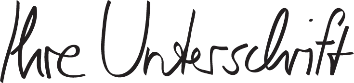 Max Mustermann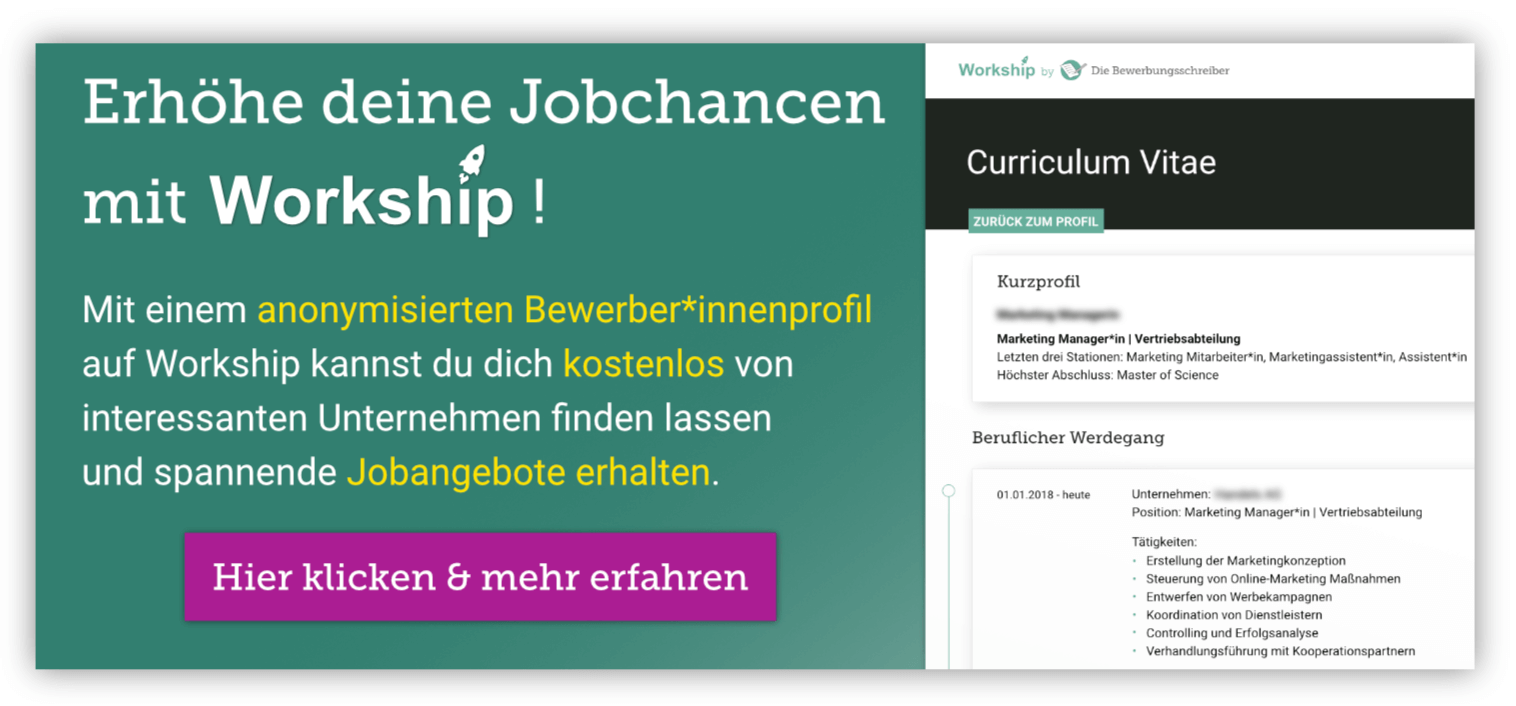 www.die-bewerbungsschreiber.de/workship